QUARTERLY PROGRESS REPORT: APRIL TO JUNE 2013Area: Public Scope: GHG NIS, NAMAs, LEDS, MRVSectors: EnergyNational Implementing Agency: Directorate for Environment, Ministry of Environment, Science and Technology and Innovation (MESTI)Summary UpdateThe project document was signed in April 2013. Within this quarter, the Implementing Partner conducted some preliminary organizational activities, such as inviting the organizations that are part of the Steering Committee and the three Working Groups to nominate their respective representatives. It must be recalled that the implementation arrangements envisage that the implementation of the three components (outcomes) of the project are coordinated by separate working groups comprising institutions that have a stake in those specific areas of work.The inception workshop was successfully held on 26-27 June 2013, with good representation of stakeholders from both the public and private sector. The three donors were invited, but could not attend the meeting due to other engagements. The first day included two parts: 1) Formal opening, with statements made by MESTI, Environmental Protection Agency (EPA) and UNDP, which underscored how this project is embedded into national policy and will be instrumental in supporting Ghana’s commitment towards a low carbon development pathway; 2) Technical sessions, where the participants discussed and provided inputs to the project work plan, risks, sustainability strategies and other important elements to make the project successful. Particular focus was given to the energy sector. The second day was structured as a hands-on training session on the three components of the project, in order to make all stakeholders fully understand what the project will strive to achieve. This included the development of a dumpy NAMAs for submission to a private investor.In this quarter, collateral discussions were held with other development partners in order to find synergies between the project and other climate change mitigation initiatives. This includes: 1) DANIDA’s intention to establish a Climate Innovation Center, which is meant to become a locally run specialized business incubator that provides climate technology entrepreneurs with a comprehensive suite of financing and services; 2) Discussion with the GIZ Country Representative regarding fruitful collaboration between LECBP and ICI Information Matters project.LECB Ghana implementers actively participated in the 34th sessions of the Subsidiary Body for Implementation (SBI) in Bonn, Germany 7-17 June 2013, including the side events organized by the LECB Global Support Unit. Side discussions were also held regarding how to scale up private sector engagement in climate change mitigation, in particular through the use of the NAMAs Investor Guide (one of the three components of the project).Ghana (Phase 2)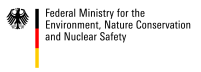 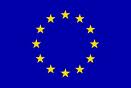 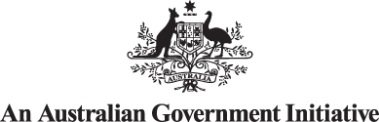 